PROGRAMMA  PLAY OFFUnder 17QUARTI DI FINALESEMIFINALEFINALE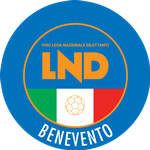 Federazione Italiana Giuoco CalcioLega Nazionale DilettantiDELEGAZIONE PROVINCIALE DI BENEVENTOvia Santa Colomba, 133 - Palazzo Coni82100 BENEVENTOTel. 082462043 – Fax 0824364875Sito: campania.lnd.itE-mail: del.benevento@lnd.it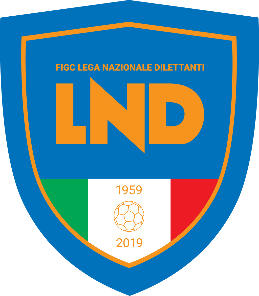 Squadra 1Squadra 2GiornoOraImpiantoLocalità impiantoA.S.D. Durazzano 2018A.S.D. Sporting San GiovanniSabato21.05.2022Fed.ComunaleDurazzanoA.S.D. Cesare VenturaA.S.D. G.S PietrelcinaLunedi23.05.202219.00Mellusi 1BeneventoSquadra 1Squadra 2GiornoOraImpiantoLocalità impiantoDomenica29.05.2022Fed.ComunaleSquadra 1Squadra 2GiornoOraImpiantoLocalità impiantoA.S.D.Paolisi 2000Domenica05.06.2022Fed.ComunaleMellusi,1